.........................................................................................................................................................FICHA DE AVALIAÇÃO DE ESTÁGIO NÃO OBRIGATÓRIO EM INSTITUIÇÃO/CLÍNICAFICHA DE AVALIAÇÃO DE ESTÁGIO NÃO OBRIGATÓRIO EM INSTITUIÇÃO/CLÍNICAFICHA DE AVALIAÇÃO DE ESTÁGIO NÃO OBRIGATÓRIO EM INSTITUIÇÃO/CLÍNICAFICHA DE AVALIAÇÃO DE ESTÁGIO NÃO OBRIGATÓRIO EM INSTITUIÇÃO/CLÍNICAFICHA DE AVALIAÇÃO DE ESTÁGIO NÃO OBRIGATÓRIO EM INSTITUIÇÃO/CLÍNICAFICHA DE AVALIAÇÃO DE ESTÁGIO NÃO OBRIGATÓRIO EM INSTITUIÇÃO/CLÍNICAFICHA DE AVALIAÇÃO DE ESTÁGIO NÃO OBRIGATÓRIO EM INSTITUIÇÃO/CLÍNICAFICHA DE AVALIAÇÃO DE ESTÁGIO NÃO OBRIGATÓRIO EM INSTITUIÇÃO/CLÍNICAFICHA DE AVALIAÇÃO DE ESTÁGIO NÃO OBRIGATÓRIO EM INSTITUIÇÃO/CLÍNICAFICHA DE AVALIAÇÃO DE ESTÁGIO NÃO OBRIGATÓRIO EM INSTITUIÇÃO/CLÍNICAFICHA DE AVALIAÇÃO DE ESTÁGIO NÃO OBRIGATÓRIO EM INSTITUIÇÃO/CLÍNICAFICHA DE AVALIAÇÃO DE ESTÁGIO NÃO OBRIGATÓRIO EM INSTITUIÇÃO/CLÍNICAFICHA DE AVALIAÇÃO DE ESTÁGIO NÃO OBRIGATÓRIO EM INSTITUIÇÃO/CLÍNICAFICHA DE AVALIAÇÃO DE ESTÁGIO NÃO OBRIGATÓRIO EM INSTITUIÇÃO/CLÍNICAFICHA DE AVALIAÇÃO DE ESTÁGIO NÃO OBRIGATÓRIO EM INSTITUIÇÃO/CLÍNICAFICHA DE AVALIAÇÃO DE ESTÁGIO NÃO OBRIGATÓRIO EM INSTITUIÇÃO/CLÍNICAFICHA DE AVALIAÇÃO DE ESTÁGIO NÃO OBRIGATÓRIO EM INSTITUIÇÃO/CLÍNICAFICHA DE AVALIAÇÃO DE ESTÁGIO NÃO OBRIGATÓRIO EM INSTITUIÇÃO/CLÍNICANúmero do protocolo:Número do protocolo:Número do protocolo:Número do protocolo:Número do protocolo:Número do protocolo:NOME DO ESTUDANTE:      NOME DO ESTUDANTE:      NOME DO ESTUDANTE:      NOME DO ESTUDANTE:      NOME DO ESTUDANTE:      NOME DO ESTUDANTE:      NOME DO ESTUDANTE:      NOME DO ESTUDANTE:      NOME DO ESTUDANTE:      NOME DO ESTUDANTE:      NOME DO ESTUDANTE:      NOME DO ESTUDANTE:      NOME DO ESTUDANTE:      NOME DO ESTUDANTE:      NOME DO ESTUDANTE:      NOME DO ESTUDANTE:      Nº MATRÍCULA: Nº MATRÍCULA: Nº MATRÍCULA: Nº MATRÍCULA: Nº MATRÍCULA: CURSO: ODONTOLOGIA      CURSO: ODONTOLOGIA      CURSO: ODONTOLOGIA      CURSO: ODONTOLOGIA      CURSO: ODONTOLOGIA      CURSO: ODONTOLOGIA      CURSO: ODONTOLOGIA      CURSO: ODONTOLOGIA      CURSO: ODONTOLOGIA      CURSO: ODONTOLOGIA      CURSO: ODONTOLOGIA      CURSO: ODONTOLOGIA      CURSO: ODONTOLOGIA      CURSO: ODONTOLOGIA      CURSO: ODONTOLOGIA      CURSO: ODONTOLOGIA      PERÍODO: PERÍODO: PERÍODO:   º  º  º  º  ºDADOS DO CAMPO DO ESTÁGIO (CONCEDENTE)DADOS DO CAMPO DO ESTÁGIO (CONCEDENTE)DADOS DO CAMPO DO ESTÁGIO (CONCEDENTE)DADOS DO CAMPO DO ESTÁGIO (CONCEDENTE)DADOS DO CAMPO DO ESTÁGIO (CONCEDENTE)DADOS DO CAMPO DO ESTÁGIO (CONCEDENTE)DADOS DO CAMPO DO ESTÁGIO (CONCEDENTE)DADOS DO CAMPO DO ESTÁGIO (CONCEDENTE)DADOS DO CAMPO DO ESTÁGIO (CONCEDENTE)DADOS DO CAMPO DO ESTÁGIO (CONCEDENTE)DADOS DO CAMPO DO ESTÁGIO (CONCEDENTE)DADOS DO CAMPO DO ESTÁGIO (CONCEDENTE)DADOS DO CAMPO DO ESTÁGIO (CONCEDENTE)DADOS DO CAMPO DO ESTÁGIO (CONCEDENTE)DADOS DO CAMPO DO ESTÁGIO (CONCEDENTE)DADOS DO CAMPO DO ESTÁGIO (CONCEDENTE)DADOS DO CAMPO DO ESTÁGIO (CONCEDENTE)DADOS DO CAMPO DO ESTÁGIO (CONCEDENTE)DADOS DO CAMPO DO ESTÁGIO (CONCEDENTE)DADOS DO CAMPO DO ESTÁGIO (CONCEDENTE)DADOS DO CAMPO DO ESTÁGIO (CONCEDENTE)DADOS DO CAMPO DO ESTÁGIO (CONCEDENTE)DADOS DO CAMPO DO ESTÁGIO (CONCEDENTE)DADOS DO CAMPO DO ESTÁGIO (CONCEDENTE)NOME DA INSTITUIÇÃO: NOME DA INSTITUIÇÃO: NOME DA INSTITUIÇÃO: NOME DA INSTITUIÇÃO: NOME DA INSTITUIÇÃO: ENDEREÇO COMPLETO: ENDEREÇO COMPLETO: ENDEREÇO COMPLETO: ENDEREÇO COMPLETO: ENDEREÇO COMPLETO: CROMG DA CLÍNICA:CROMG DA CLÍNICA:CROMG DA CLÍNICA:CROMG DA CLÍNICA:CROMG DA CLÍNICA:CROMG DA CLÍNICA:CROMG DA CLÍNICA:CROMG DA CLÍNICA:CROMG DA CLÍNICA:CROMG DA CLÍNICA: CNES DA CLÍNICA: CNES DA CLÍNICA: CNES DA CLÍNICA: CNES DA CLÍNICA: CNES DA CLÍNICA: CNES DA CLÍNICA: CNES DA CLÍNICA: CNES DA CLÍNICA: CNES DA CLÍNICA: CNES DA CLÍNICA: CNES DA CLÍNICA: CNES DA CLÍNICA: CNES DA CLÍNICA: CNES DA CLÍNICA:SETOR DO ESTÁGIO:SETOR DO ESTÁGIO:SETOR DO ESTÁGIO:SETOR DO ESTÁGIO:ÁREA DO ESTÁGIO:ÁREA DO ESTÁGIO:ÁREA DO ESTÁGIO:PROFISSIONAL SUPERVISOR:PROFISSIONAL SUPERVISOR:PROFISSIONAL SUPERVISOR:PROFISSIONAL SUPERVISOR:PROFISSIONAL SUPERVISOR:PROFISSIONAL SUPERVISOR:FORMAÇÃO PROFISSIONAL DO SUPERVISOR:FORMAÇÃO PROFISSIONAL DO SUPERVISOR:FORMAÇÃO PROFISSIONAL DO SUPERVISOR:FORMAÇÃO PROFISSIONAL DO SUPERVISOR:FORMAÇÃO PROFISSIONAL DO SUPERVISOR:FORMAÇÃO PROFISSIONAL DO SUPERVISOR:FORMAÇÃO PROFISSIONAL DO SUPERVISOR:FORMAÇÃO PROFISSIONAL DO SUPERVISOR:CROMG DO PROFISSIONAL SUPERVISOR:CROMG DO PROFISSIONAL SUPERVISOR:CROMG DO PROFISSIONAL SUPERVISOR:CROMG DO PROFISSIONAL SUPERVISOR:CROMG DO PROFISSIONAL SUPERVISOR:CROMG DO PROFISSIONAL SUPERVISOR:CROMG DO PROFISSIONAL SUPERVISOR:CROMG DO PROFISSIONAL SUPERVISOR:CROMG DO PROFISSIONAL SUPERVISOR:CROMG DO PROFISSIONAL SUPERVISOR:CROMG DO PROFISSIONAL SUPERVISOR:CROMG DO PROFISSIONAL SUPERVISOR:CROMG DO PROFISSIONAL SUPERVISOR:CROMG DO PROFISSIONAL SUPERVISOR:CROMG DO PROFISSIONAL SUPERVISOR:PERÍODO DO ESTÁGIO:PERÍODO DO ESTÁGIO:PERÍODO DO ESTÁGIO:PERÍODO DO ESTÁGIO:PERÍODO DO ESTÁGIO:INÍCIO:INÍCIO:    /    /        /    /        /    /        /    /        /    /    TÉRMINO:TÉRMINO:TÉRMINO:TÉRMINO:TÉRMINO:    /    /        /    /        /    /        /    /        /    /        /    /        /    /    HORÁRIO: HORÁRIO: De        às                eDe        às                eDe        às                eDe        às                eDe        às                eDe        às                eDe        às                e        às               às               às               às       TOTAL DE HORAS CUMPRIDAS:TOTAL DE HORAS CUMPRIDAS:TOTAL DE HORAS CUMPRIDAS:TOTAL DE HORAS CUMPRIDAS:TOTAL DE HORAS CUMPRIDAS:TOTAL DE HORAS CUMPRIDAS:TOTAL DE HORAS CUMPRIDAS:TOTAL DE HORAS CUMPRIDAS:TOTAL DE HORAS CUMPRIDAS:DESEMPENHO OBSERVADO PELO CONCEDENTEDESEMPENHO OBSERVADO PELO CONCEDENTEDESEMPENHO OBSERVADO PELO CONCEDENTEDESEMPENHO OBSERVADO PELO CONCEDENTEDESEMPENHO OBSERVADO PELO CONCEDENTEDESEMPENHO OBSERVADO PELO CONCEDENTEDESEMPENHO OBSERVADO PELO CONCEDENTEDESEMPENHO OBSERVADO PELO CONCEDENTEDESEMPENHO OBSERVADO PELO CONCEDENTEDESEMPENHO OBSERVADO PELO CONCEDENTEDESEMPENHO OBSERVADO PELO CONCEDENTEDESEMPENHO OBSERVADO PELO CONCEDENTEDESEMPENHO OBSERVADO PELO CONCEDENTEDESEMPENHO OBSERVADO PELO CONCEDENTEDESEMPENHO OBSERVADO PELO CONCEDENTEDESEMPENHO OBSERVADO PELO CONCEDENTEDESEMPENHO OBSERVADO PELO CONCEDENTEDESEMPENHO OBSERVADO PELO CONCEDENTEDESEMPENHO OBSERVADO PELO CONCEDENTEDESEMPENHO OBSERVADO PELO CONCEDENTEDESEMPENHO OBSERVADO PELO CONCEDENTEDESEMPENHO OBSERVADO PELO CONCEDENTEDESEMPENHO OBSERVADO PELO CONCEDENTEDESEMPENHO OBSERVADO PELO CONCEDENTEASPECTOS PROFISSIONAISASPECTOS PROFISSIONAISASPECTOS PROFISSIONAISASPECTOS PROFISSIONAISASPECTOS PROFISSIONAISASPECTOS PROFISSIONAISASPECTOS PROFISSIONAISASPECTOS PROFISSIONAISASPECTOS PROFISSIONAISASPECTOS PROFISSIONAISASPECTOS PROFISSIONAISÓTIMOÓTIMOÓTIMOBOMBOMBOMBOMBOMBOMREGULARREGULARREGULARREGULAR1.CONHECIMENTO1.CONHECIMENTO1.CONHECIMENTO1.CONHECIMENTO1.CONHECIMENTO1.CONHECIMENTO1.CONHECIMENTO1.CONHECIMENTO1.CONHECIMENTO1.CONHECIMENTO1.CONHECIMENTO2.TRABALHO2.TRABALHO2.TRABALHO2.TRABALHO2.TRABALHO2.TRABALHO2.TRABALHO2.TRABALHO2.TRABALHO2.TRABALHO2.TRABALHO3.CRIATIVIDADE3.CRIATIVIDADE3.CRIATIVIDADE3.CRIATIVIDADE3.CRIATIVIDADE3.CRIATIVIDADE3.CRIATIVIDADE3.CRIATIVIDADE3.CRIATIVIDADE3.CRIATIVIDADE3.CRIATIVIDADE4.INTERESSE4.INTERESSE4.INTERESSE4.INTERESSE4.INTERESSE4.INTERESSE4.INTERESSE4.INTERESSE4.INTERESSE4.INTERESSE4.INTERESSE5.INICIATIVA5.INICIATIVA5.INICIATIVA5.INICIATIVA5.INICIATIVA5.INICIATIVA5.INICIATIVA5.INICIATIVA5.INICIATIVA5.INICIATIVA5.INICIATIVAASPECTOS COMPORTAMENTAISASPECTOS COMPORTAMENTAISASPECTOS COMPORTAMENTAISASPECTOS COMPORTAMENTAISASPECTOS COMPORTAMENTAISASPECTOS COMPORTAMENTAISASPECTOS COMPORTAMENTAISASPECTOS COMPORTAMENTAISASPECTOS COMPORTAMENTAISASPECTOS COMPORTAMENTAISASPECTOS COMPORTAMENTAIS1.ASSIDUIDADE1.ASSIDUIDADE1.ASSIDUIDADE1.ASSIDUIDADE1.ASSIDUIDADE1.ASSIDUIDADE1.ASSIDUIDADE1.ASSIDUIDADE1.ASSIDUIDADE1.ASSIDUIDADE1.ASSIDUIDADE2.DISCIPLINA2.DISCIPLINA2.DISCIPLINA2.DISCIPLINA2.DISCIPLINA2.DISCIPLINA2.DISCIPLINA2.DISCIPLINA2.DISCIPLINA2.DISCIPLINA2.DISCIPLINA3.COOPERAÇÃO3.COOPERAÇÃO3.COOPERAÇÃO3.COOPERAÇÃO3.COOPERAÇÃO3.COOPERAÇÃO3.COOPERAÇÃO3.COOPERAÇÃO3.COOPERAÇÃO3.COOPERAÇÃO3.COOPERAÇÃO4.RESPONSABILIDADE4.RESPONSABILIDADE4.RESPONSABILIDADE4.RESPONSABILIDADE4.RESPONSABILIDADE4.RESPONSABILIDADE4.RESPONSABILIDADE4.RESPONSABILIDADE4.RESPONSABILIDADE4.RESPONSABILIDADE4.RESPONSABILIDADERELATÓRIORELATÓRIORELATÓRIORELATÓRIORELATÓRIORELATÓRIORELATÓRIORELATÓRIORELATÓRIORELATÓRIORELATÓRIO___________________________________________________________________________________Local e data___________________________________________________________________________________Local e data___________________________________________________________________________________Local e data___________________________________________________________________________________Local e data___________________________________________________________________________________Local e data___________________________________________________________________________________Local e data___________________________________________________________________________________Local e data___________________________________________________________________________________Local e data___________________________________________________________________________________Local e data___________________________________________________________________________________Local e data___________________________________________________________________________________Local e data___________________________________________________________________________________Local e data___________________________________________________________________________________Local e data___________________________________________________________________________________Local e data___________________________________________________________________________________Local e data___________________________________________________________________________________Local e data___________________________________________________________________________________Local e data___________________________________________________________________________________Local e data___________________________________________________________________________________Local e data___________________________________________________________________________________Local e dataNOTA FINAL:NOTA FINAL:NOTA FINAL:NOTA FINAL:___________________________________________ASSINATURA DO PROFESSOR ORIENTADORCROMG/CARIMBO – Obrigatório___________________________________________ASSINATURA DO PROFESSOR ORIENTADORCROMG/CARIMBO – Obrigatório___________________________________________ASSINATURA DO PROFESSOR ORIENTADORCROMG/CARIMBO – Obrigatório___________________________________________ASSINATURA DO PROFESSOR ORIENTADORCROMG/CARIMBO – Obrigatório___________________________________________ASSINATURA DO PROFESSOR ORIENTADORCROMG/CARIMBO – Obrigatório___________________________________________ASSINATURA DO PROFESSOR ORIENTADORCROMG/CARIMBO – Obrigatório___________________________________________ASSINATURA DO PROFESSOR ORIENTADORCROMG/CARIMBO – Obrigatório___________________________________________ASSINATURA DO PROFESSOR ORIENTADORCROMG/CARIMBO – Obrigatório___________________________________________ASSINATURA DO PROFESSOR ORIENTADORCROMG/CARIMBO – Obrigatório___________________________________________ASSINATURA DO PROFESSOR ORIENTADORCROMG/CARIMBO – Obrigatório_____________________________________ASSINATURA DO SUPERVISORCROMG/CARIMBO – Obrigatório_____________________________________ASSINATURA DO SUPERVISORCROMG/CARIMBO – Obrigatório_____________________________________ASSINATURA DO SUPERVISORCROMG/CARIMBO – Obrigatório_____________________________________ASSINATURA DO SUPERVISORCROMG/CARIMBO – Obrigatório_____________________________________ASSINATURA DO SUPERVISORCROMG/CARIMBO – Obrigatório_____________________________________ASSINATURA DO SUPERVISORCROMG/CARIMBO – Obrigatório_____________________________________ASSINATURA DO SUPERVISORCROMG/CARIMBO – Obrigatório_____________________________________ASSINATURA DO SUPERVISORCROMG/CARIMBO – Obrigatório_____________________________________ASSINATURA DO SUPERVISORCROMG/CARIMBO – Obrigatório_____________________________________ASSINATURA DO SUPERVISORCROMG/CARIMBO – Obrigatório_____________________________________ASSINATURA DO SUPERVISORCROMG/CARIMBO – Obrigatório_____________________________________ASSINATURA DO SUPERVISORCROMG/CARIMBO – Obrigatório_____________________________________ASSINATURA DO SUPERVISORCROMG/CARIMBO – Obrigatório_____________________________________ASSINATURA DO SUPERVISORCROMG/CARIMBO – ObrigatórioRECEBEMOS A AVALIAÇÃO, A FREQUÊNCIA E O RELATÓRIO FINAL DO ESTÁGIO EXTRA CURRICULAR NÃO OBRIGATÓRIO: NÚMERO DO PROTOCOLO:________________ NOME DO ESTUDANTE: ___________________________________________________________DATA:____/____/____                                                                                               ________________________________________________________                                                                                                                                                                                 ASSINATURA/CARIMBO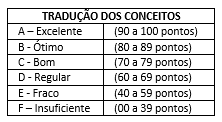 